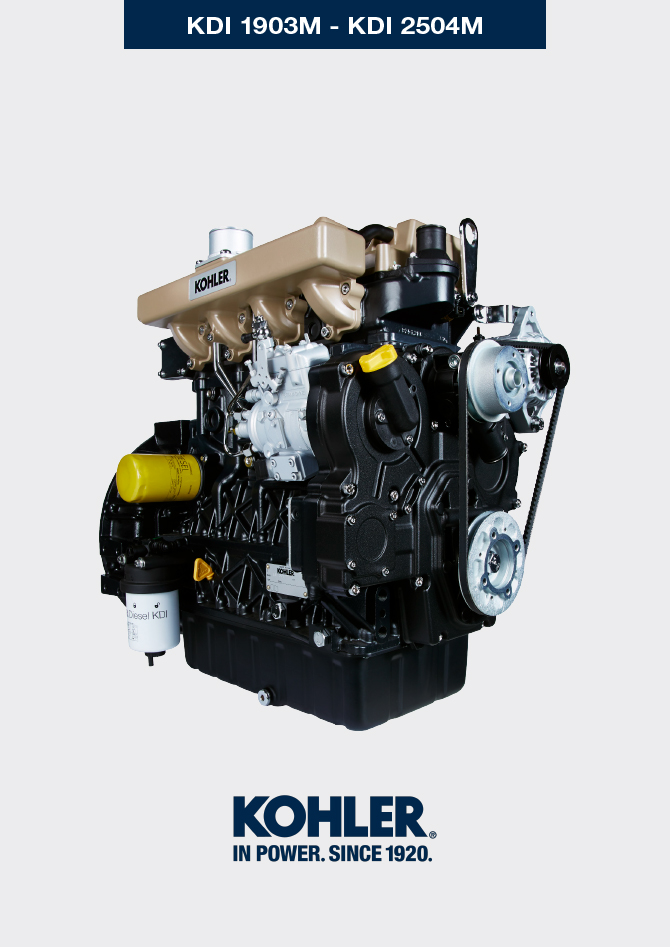 Informationen zu den optionalen komponentenÖlmessstab im ZylinderkopfHeater (Austausch)Riemen Drehstromgenerator Poly-V (Austausch und Regulierung)Führungsrolle und Drehstromgenerator für Poly-V RiemenAngetriebenes Rad (für 3. / 4. Zapfwelle)3. Zapfwelle (Austausch)
Abb. 11.12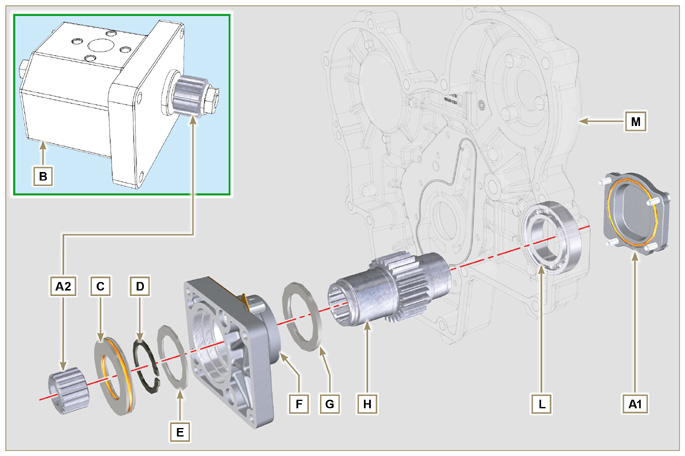 4. Zapfwelle (Austausch)
Abb. 11.21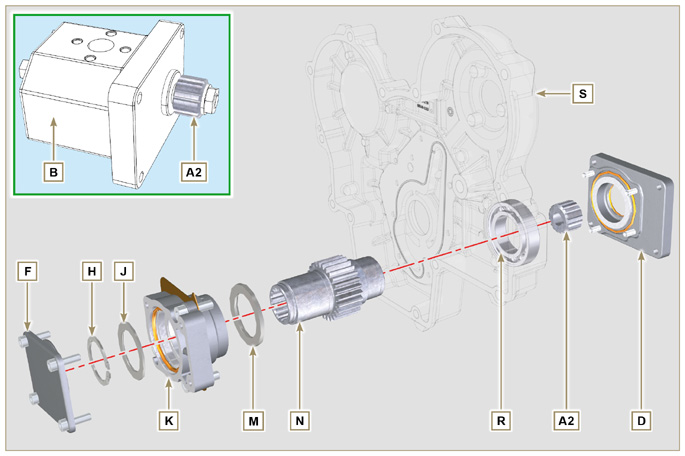 3. + 4. Zapfwelle (Ausführungen)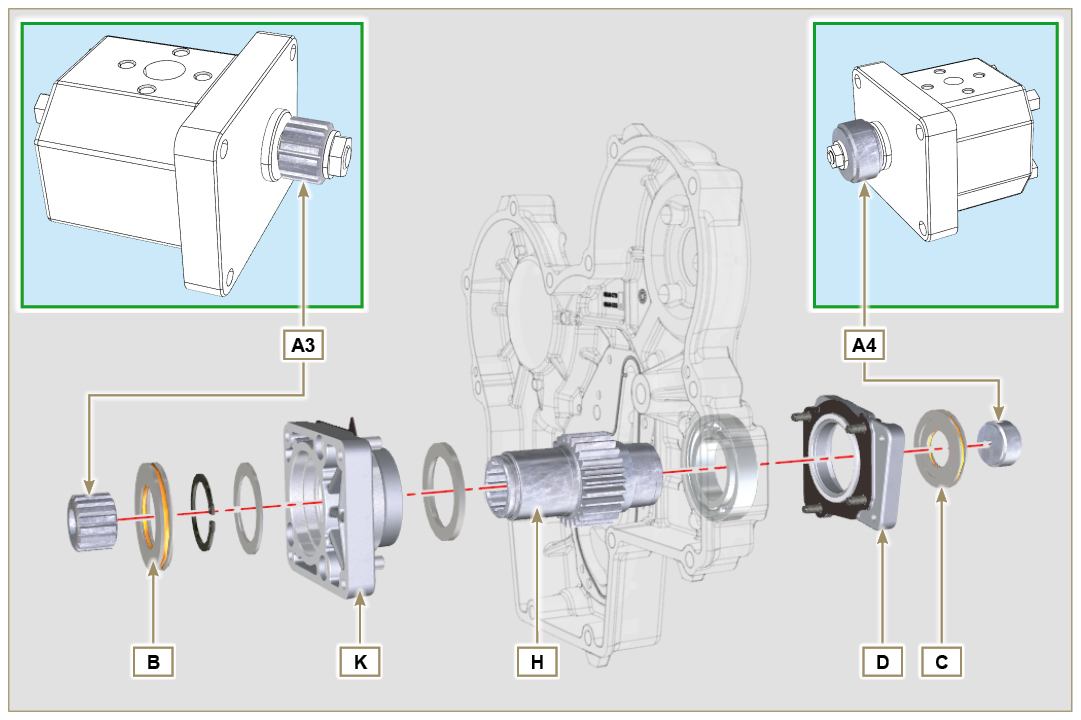 Abb. 11.32Ausgleichsvorrichtung (Austausch)Luftfilter (Austausch der Patrone)Externer Ölfilter (Ausbau und Einbau)Ansaugkreislauf (Austausch)Auspufftopf (Austausch)Kühlkreislauf (Austausch)Motorfüße (Informationen)Ölwanne mit TrägerÖlwanne 15LÖlfilter auf Kurbelgehäuse - Längsbaugruppe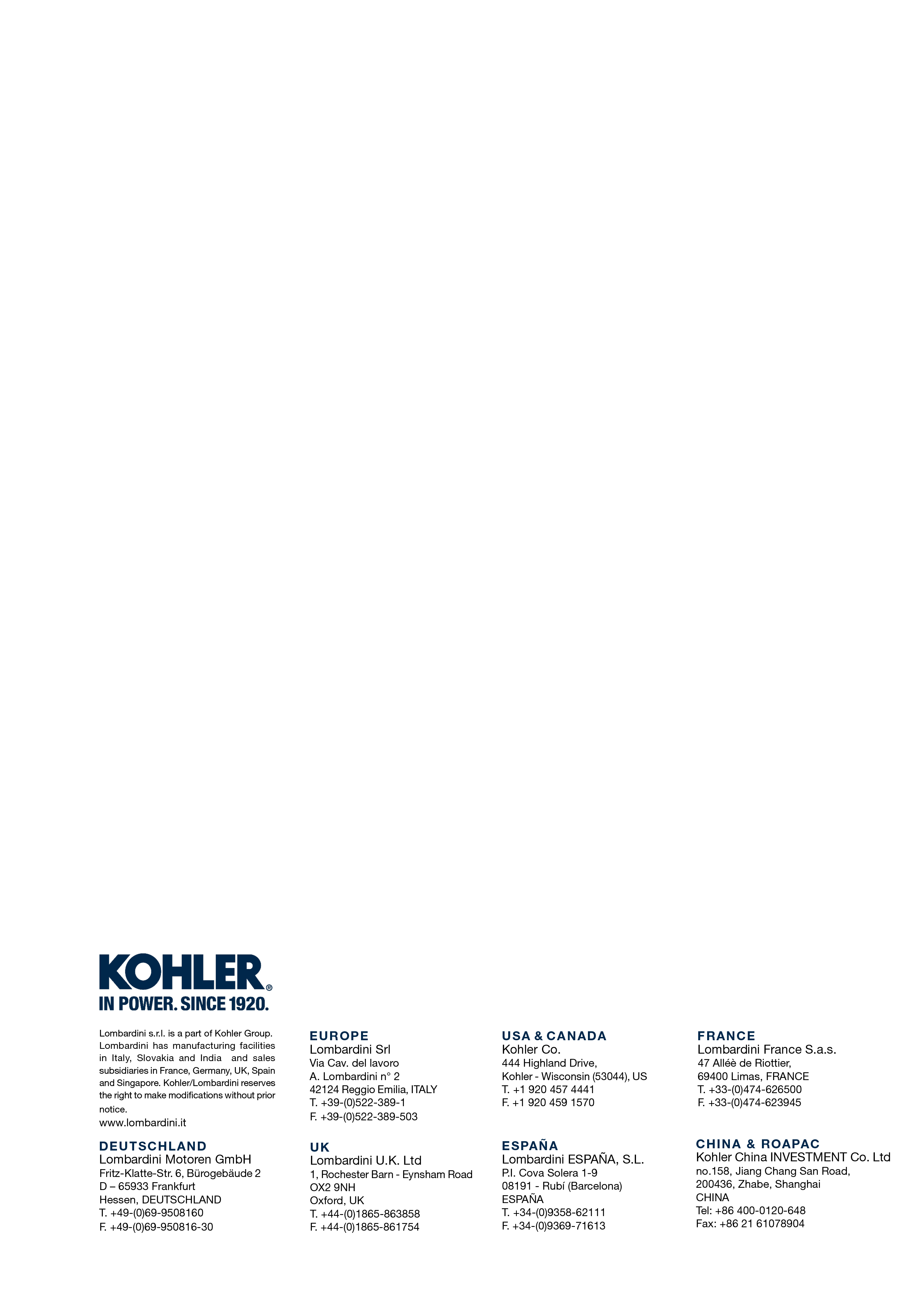 Informationen zu den optionalen komponentenWerkstatthandbuch KDI 1903 M (Rev_09.5) Wichtig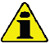 Vor Ausführung der Arbeiten Abs. 3.3.2 lesen.11.1.1 KontrolleDen Ölmessstab B in Pfeilrichtung A herausziehen.Überprüfen, ob sich der auf dem Ölmessstab ablesbare Ölstand zwischen den Markierungen MIN . und MAX . befindet.
Abb. 11.1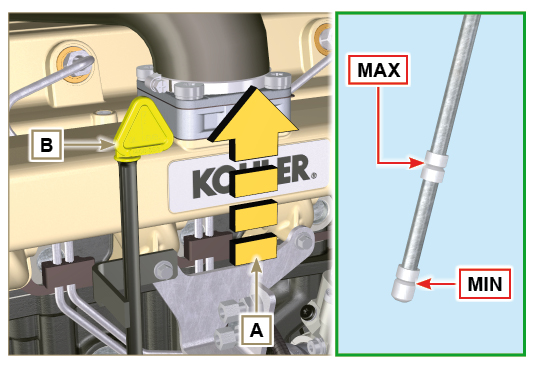 11.1.2 Austausch
11.1.2.1 AusbauDie Schraube D lösen.Das Führungsrohr des Ölmessstabs E in Pfeilrichtung F herausziehen.
Abb. 11.2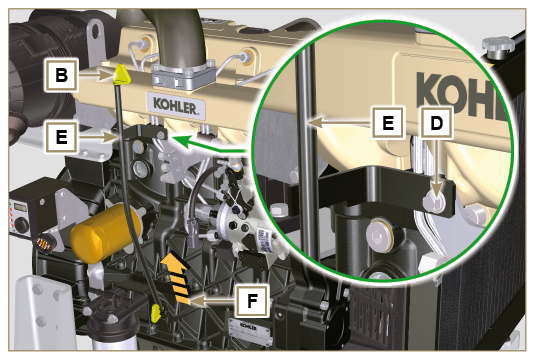 11.1.2.2 Einbau   Wichtig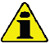 Die Dichtung G ist bei jedem Einbau auszuwechseln.Die Dichtung G in den Sitz K des Rohrs E einfügen.Das Rohr E in das Kurbelgehäuse H einsetzen.
Abb. 11.3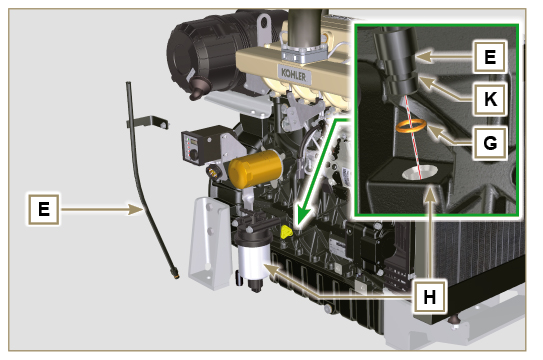 Das Führungsrohr des Ölmessstabs E mit der Schraube D auf dem Sammelrohr L befestigen (Anziehmoment 10 Nm ).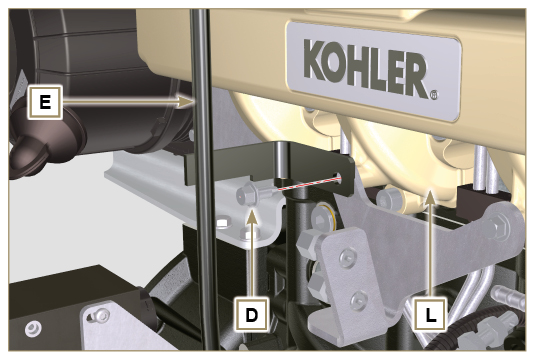 Abb. 11.4ANMERKUNG: Den einwandfreien Zustand der Dichtungen J überprüfen.Den Stab B in das Rohrinnere E einführen.
Abb. 11.5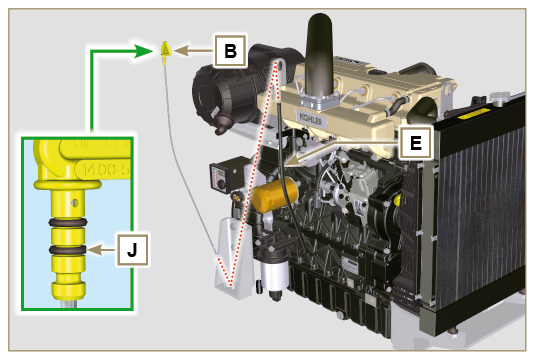  Wichtig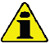 Vor Ausführung der Arbeiten Abs. 3.3.2 lesen.11.2.1 AusbauDie Schrauben A mit den entsprechenden Unterlegscheiben abschrauben und das Massekabel B entfernen.Den Flansch C zusammen mit der Hülle D entfernen.Die Heater E und die entsprechenden Dichtungen F entfernen.
Abb. 11.6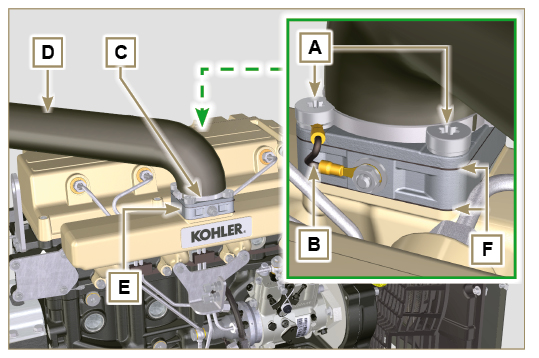 11.2.2 Einbau   Wichtig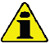 Bei jedem Einbau immer die Dichtungen F ersetzen.
Nacheinander auf dem Sammelrohr G die Dichtung F , die neue Heater E , die zweite Dichtung F , den Flansch C , die Unterlegscheiben H , die Schrauben A und das Kabel B anbringen.Den Flansch H mit den Schrauben A fixieren (Anziehmoment 22 Nm ).Das Massekabel B mit der Mutter J und der entsprechenden Unterlegscheibe auf der Heater E befestigen.
Abb. 11.7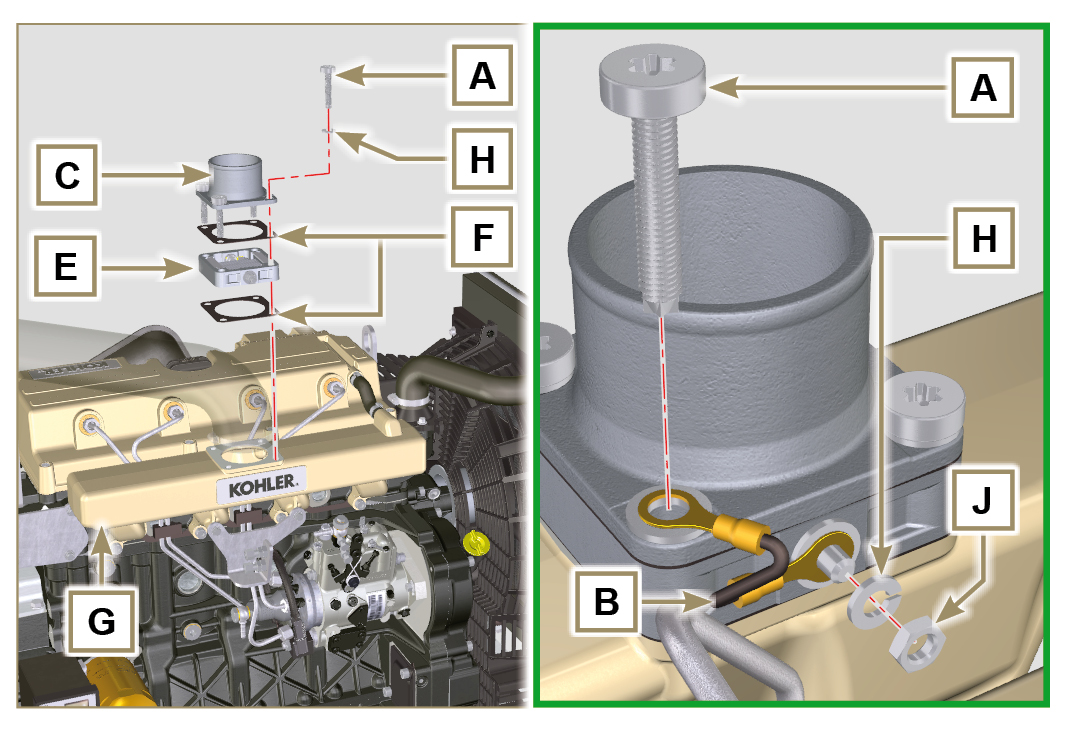  Wichtig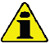 Vor Ausführung der Arbeiten Abs. 3.3.2 lesen.Die Mutter B lösen und mit Hand die Schraube C anziehen, bis zum Anschlag an den Zapfen D ( Abb. 11.9 ).  
Abb. 11.8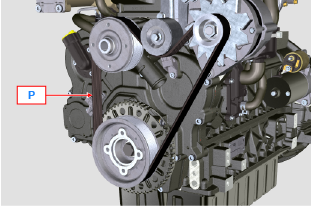 Die Schraube E um 32 mm ( A ) lösen.Lösen der Schraube C .
ANMERKUNG: Die Führungsrolle F wird sich in Pfeilrichtung M bewegen, sollte dies nicht passieren, ist dies händisch durchzuführen.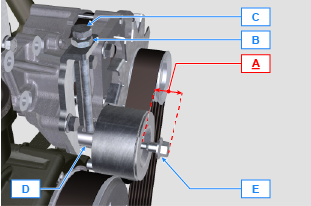 
Abb. 11.9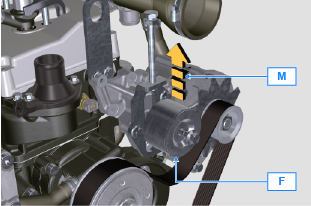 Den Riemen H entfernen und den neuen einsetzen.
ANMERKUNG: Sicherstellen, dass die Riemenrippen H in den Rillen der Scheiben A liegen (wie in Abbildung D1 und D2 ).  
Abb. 11.10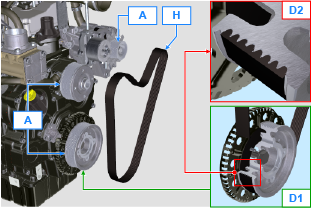 Die Schraube C anziehen, damit der Zapfen D am Ende der gefurchten Schiene anschlägt.Die Schraube E anziehen (Anziehmoment 45 Nm ).Mit einem Schraubenschlüssel die Schraube C festhalten und die Mutter B auf der Platte L anziehen, um die Schraube C zu fixieren (Anziehmoment 45 Nm ).Im Punkt P ( Abb. 11.8 ) die Riemenspannung überprüfen. Bei der Kontrolle mit Vibration liegt der Wert zwischen 149 und 196 Hz .
ANMERKUNG: Nach 15-minütigem Motorbetrieb Punkt 8 wiederholen.  
Abb. 11.11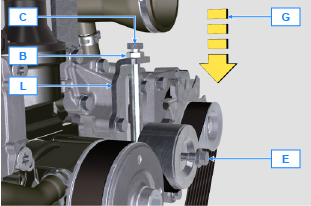  Wichtig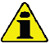 Vor Ausführung der Arbeiten Abs. 3.3.2 lesen.11.4.1 AusbauAusführen der Vorgänge von Punkt 1 bis 3 des Abs. 11.3 .Den Riemen entfernen H ( Abb. 11.10 ).Die Schraube A lösen und entfernen.Die Schraube B komplett lösen und die Führungsrolle C entfernen .  
Abb. 11.12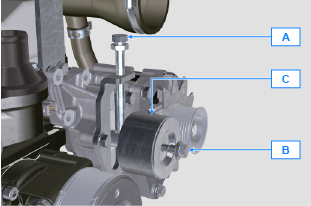 Die Schrauben D lösen und die Platte E sowie den Zapfen F entfernen.
Abb. 11.13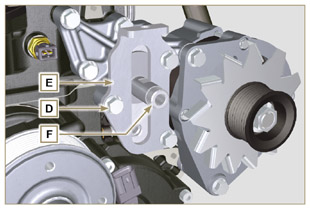 Die Schrauben G und H lösen und den Drehstromgenerator entfernen L .
Abb. 11.14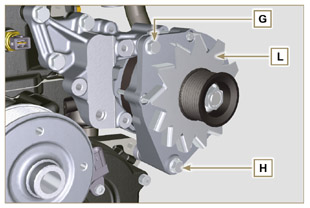 Die Schrauben M lösen und die Halterung N entfernen.
Abb. 11.15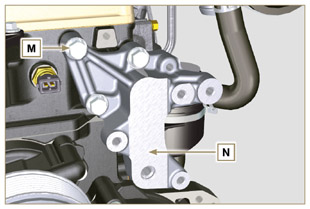 11.4.2 EinbauDie Halterung N mit den Schrauben M auf dem Zylinderkopf P fixieren (Anziehmoment 25 Nm ).
Abb. 11.16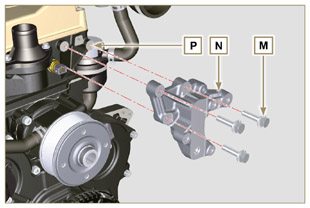 Die Schraube H in das Loch des Drehstromgenerators L einführen.Das Distanzstück R auf die Schraube H aufsetzen (zwischen Generator und Kurbelgehäuse).Die Schraube H händisch auf das Kurbelgehäuse Q schrauben.Das zweite Loch des Drehstromgenerators L mit dem Loch der Halterung N ausrichten, den Generator L mit der Schraube G (Anziehmoment 25 Nm ) auf der Halterung N fixieren und anschließend die Schraube H (Anziehmoment 25 Nm ).
Abb. 11.17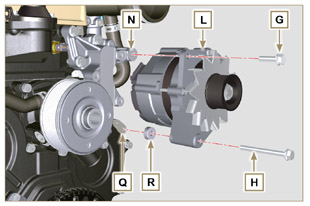 Den Zapfen F in die Plattenöse E einführen.Den Stift F mit der Ebene S (Stütze für die Schraube A ) nach oben ausrichten.Die Platte E mit den Schrauben D auf der Halterung N fixieren (Anziehmoment 25 Nm ).
Abb. 11.18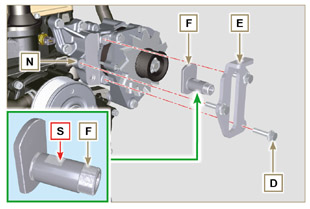 Setzen Sie die Schraube B in die Platte C1 und in die Rolle C einDie Schraube B auf den Zapfen F bis zum Anschlag händisch anziehen;
Die Schraube B wieder um eine Umdrehung lösen.
ANMERKUNG: Die Schraube B muss um etwa 32 mm ( A ) von der Ebene der Führungsrolle C herausragen (Detail X )
Den neuen Riemen montieren H  ( Abb. 11.10 ).Die Schraube A auf der Platte E bis zum Anschlag an den Zapfen F anziehen.Die Vorgänge von Punkt 6 bis 8 des Abs. 11.3 . durchführen.  
Abb. 11.19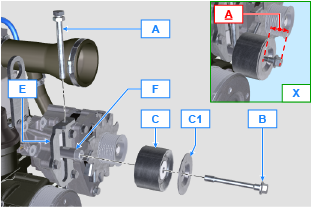  Wichtig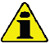 Vor Ausführung der Arbeiten Abs. 3.3.2 lesen.11.3.1 AusbauDie Schraube A lösen und die Radgruppe B entfernen.
Abb. 11.8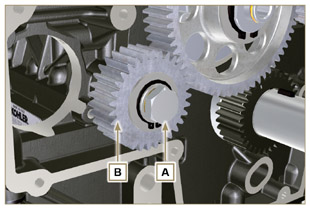 2.   Den Anschlagring C vom Sitz des Bolzen D entfernen.
3.   Vom Zapfen D die Anlaufscheibe E , das Zahnrad B , den Schulterring F und die Büchse G abziehen.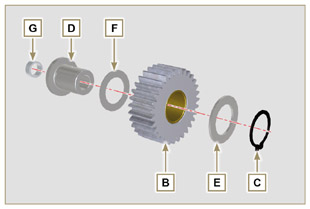 Abb. 11.911.3.2 EinbauAuf den Zapfen D :
- Den Schulterring F (mit geringerer Stärke).
- Das Zahnrad B .
- Den Schulterring E .
- Den Anschlagring C aufsetzen. Die Büchse G in das Kurbelgehäuse L setzen.  
Abb. 11.10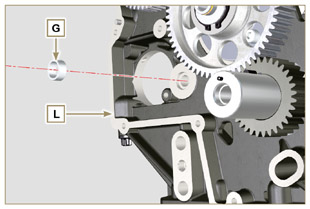    Wichtig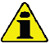 Die Unterlegscheibe H ist bei jedem Einbau auszutauschen.
Geänderte Komponente, siehe Technisches Rundschreiben 700019 - 700021 .Sicherstellen, dass die Hohlschraube A im Inneren nicht verschmutzt ist
Die Radgruppe B auf das Loch J positionieren, dabei die Büchse G zur Zentrierung benutzen.Das Rad B mit der Schraube A fixieren, wobei man die Unterlegscheibe H dazwischenlegt (Anziehmoment siehe Technisches Rundschreiben 700019 - 700021 ).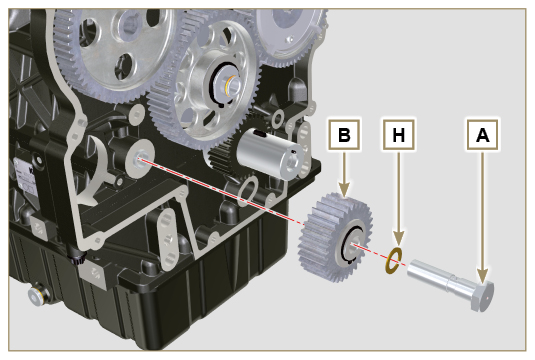 Abb. 11.11 Wichtig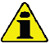 Vor Ausführung der Arbeiten Abs. 3.3.2 lesen.11.4.1 AusbauDie Schrauben A lösen und die Pumpe B entfernen.
Abb. 11.13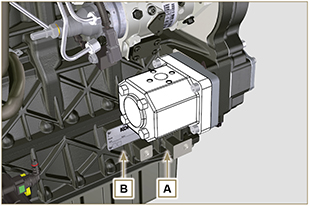 Den Passring C und die entsprechenden Dichtungen entfernen.Die Schrauben N entfernen.
Abb. 11.14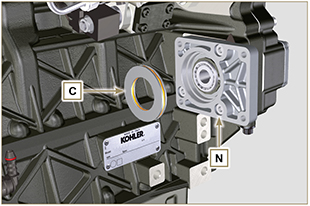 Den Flansch F zusammen mit den Bauteilen D , E , G und H in Pfeilrichtung P abnehmen.Die Dichtung J entfernen.
Abb. 11.15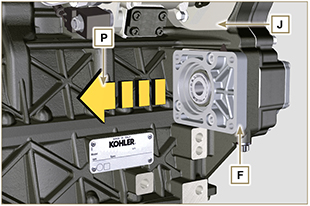 Den Anschlagring D sowie den Schulterring E entfernen.Das Zahnrad H und den Schulterring G vom Flansch F in Pfeilrichtung Q abziehen
Abb. 11.16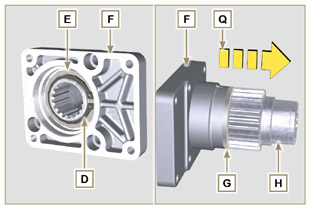 11.4.2 Einbau   Wichtig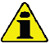 Die Dichtung J ist bei jedem Einbau auszutauschen.Das Zahnrad H mit Öl einfettenDie Schrauben N immer durch neue ersetzen oder wahlweise Loctite 2701 auftragen. 
Das Zahnrad H in Pfeilrichtung R in den Flansch F einsetzen, dabei den Schulterring G dazwischen legen.Den Schulterring E auf den Flansch F setzen und das Zahnrad H mit dem Anschlagring D fixieren.Erst die Dichtung J und dann den Flansch F auf das Kurbelgehäuse K legen und dabei das Zahnrad H ins Kurbelgehäuse K einsetzen.
Abb. 11.17


Abb. 11.18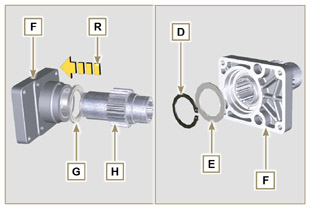 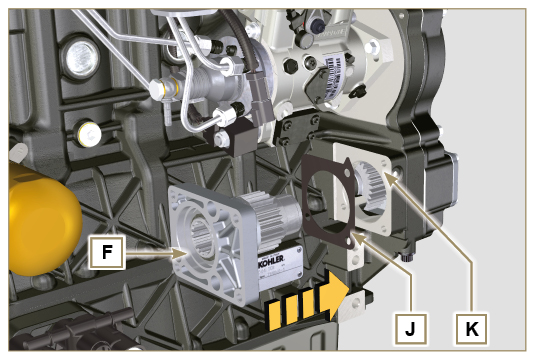 Den Flansch F mit den Schrauben N fixieren (Anziehmoment  25 Nm ).     Wichtig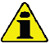 Die Dichtungen P und Q sind bei jedem Einbau auszutauschen.Den Passring C in den Flansch F einsetzen, bis er am Anschlag anliegt.
Abb. 11.19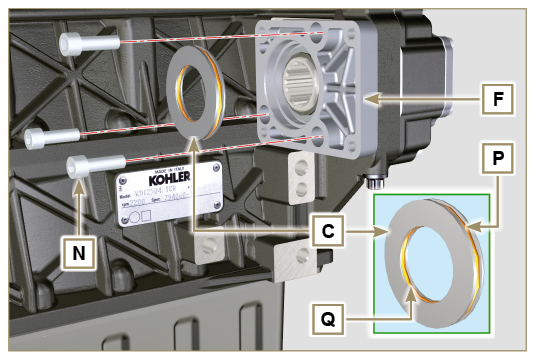 Die Pumpe B auf den Flansch F setzen und die Zahnräder H ineinander greifen lassen.Die Pumpe B mit den Schrauben A auf dem Flansch F fixieren (Anziehmoment 25 Nm ).
Abb. 11.20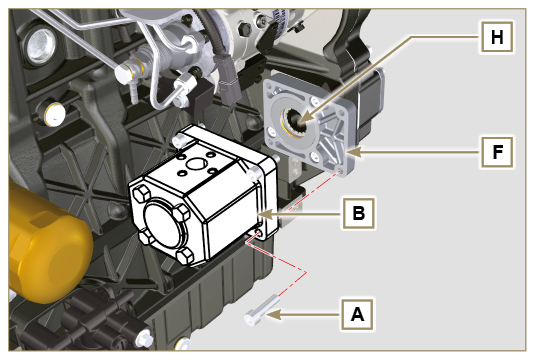  Wichtig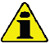 Vor Ausführung der Arbeiten Abs. 3.3.2 lesen.11.5.1 AusbauDie Schrauben A lösen und die Pumpe B entfernen.
Abb. 11.22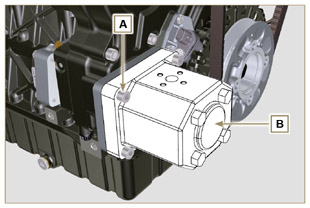 Die Schrauben C lösen und den Flansch D herausziehen.
Abb. 11.23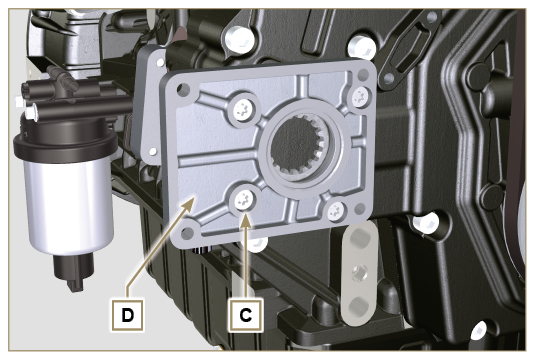 Die Schrauben E lösen und den Deckel F entfernen.
Abb. 11.24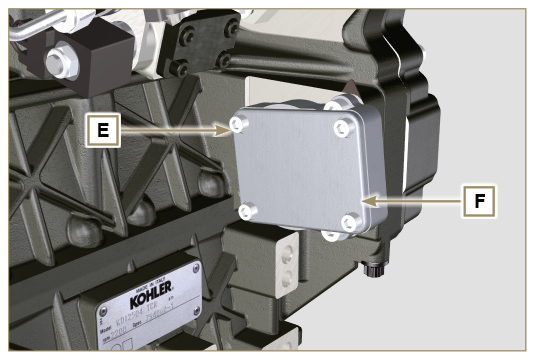 Die Schrauben G lösen und den Flansch K zusammen mit den Bauteilen H , J , M und N entfernen.
Abb. 11.25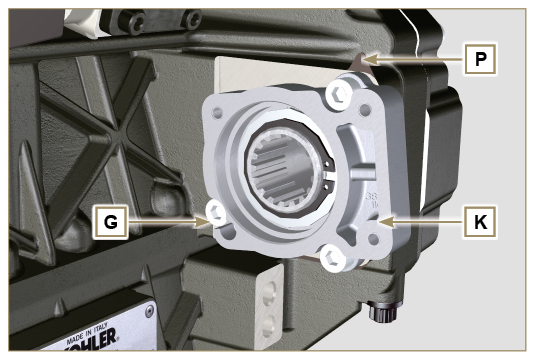 Den Anschlagring H und den Schulterring J vom Flansch K lösen.Das Zahnrad N und den Schulterring M vom Flansch K lösen.
Abb. 11.26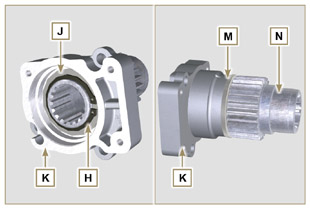 11.5.2 Einbau   Wichtig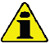 Den Schulterring J bei jedem Einbau ersetzen.Das Zahnrad N mit Öl einfetten.Die Schrauben G immer durch neue ersetzen oder wahlweise Loctite 2701 auftragen.Das Zahnrad N  in Pfeilrichtung W in den Flansch K stecken, dabei den Schulterring M dazwischen legen.Den Schulterring J auf den Flansch K setzen und das Zahnrad N mit dem Anschlagring H blockieren.
Abb. 11.27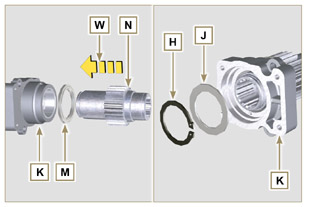 Erst die Dichtung P und dann den Flansch K auf das Kurbelgehäuse Q legen und dabei das Zahnrad N ins Kurbelgehäuse Q einsetzen ( Abb. 11.41 ).Den Flansch K mit den Schrauben N fixieren (Anziehmoment 25 Nm ).
Abb. 11.28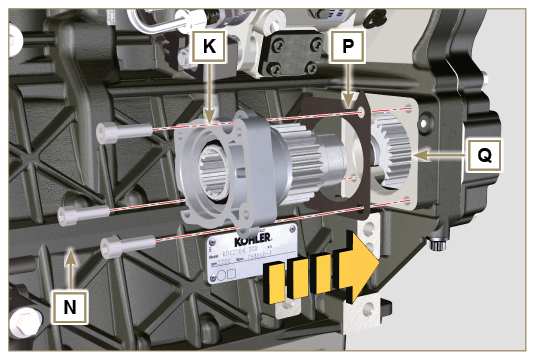    Wichtig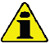 Die Dichtung V ist bei jedem Einbau auszutauschen.Die Dichtung V auf die Abdeckung F aufsetzen, die Abdeckung F des Flanschs K einfügen und positionieren.Die Abdeckung  F mit den Schrauben E auf dem Flansch K befestigen (Anziehmoment 25 Nm ).
Abb. 11.29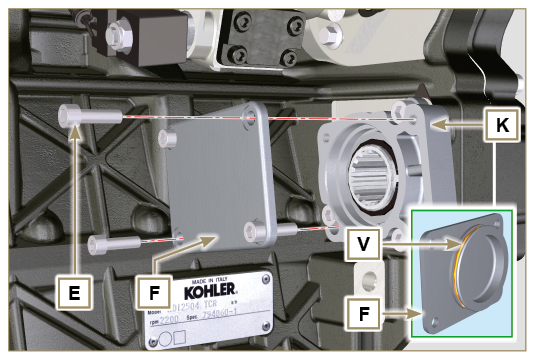    Wichtig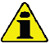 Die Dichtung T ist bei jedem Einbau auszutauschen.Den Flansch D mit den Schrauben C auf dem Gehäuse S positionieren und festschrauben (Anziehmoment 10 Nm ).
Abb. 11.30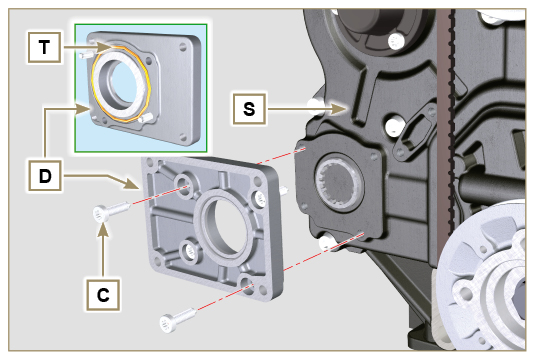    Wichtig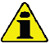 Die Dichtung U ist bei jedem Einbau auszutauschen.Die Dichtung U auf dem Flansch D positionieren.Die Pumpe B mit den Schrauben A auf dem Flansch D befestigen (Anziehmoment  25 Nm ).
Abb. 11.31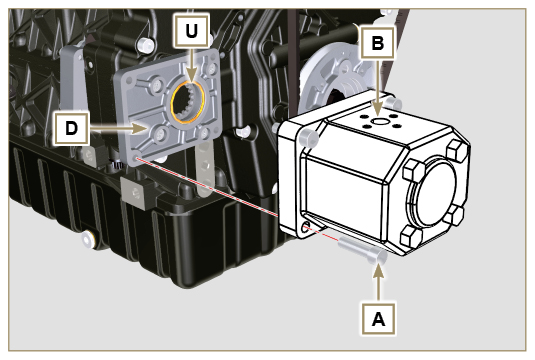 11.6.1 InformationenDie hydraulischen Pumpen auf der 3. und 4. Zapfwelle können gleichzeitig eingebaut werden.
Bei einigen Ausführungen ist auch der Passring C auf der 4. Zapfwelle vorhanden.     Wichtig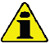 Zum Ein- oder Ausbau bitte den Abs. 11.5 , Abs. 11.6 und Abs. 11.7 beachten .
Bei jedem Einbau die  Dichtungen der Ringe B und C und der Tragflansche D und K ersetzen.Das Zahnrad H mit Öl einfetten.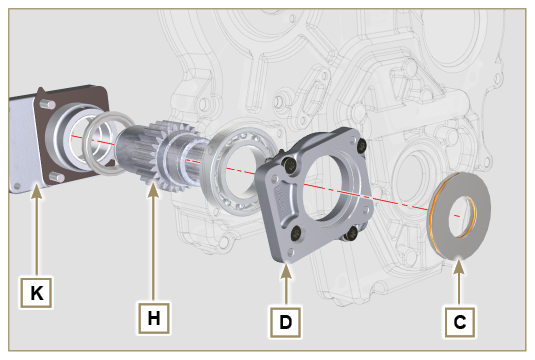 Abb. 11.33 Wichtig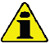 Vor Ausführung der Arbeiten Abs. 3.3.2 lesen.11.7.1 AusbauDie in Abs. 5.2 beschriebenen Vorgänge durchführen.Die Schrauben A lösen und die Wanne B entfernen.
Abb. 11.34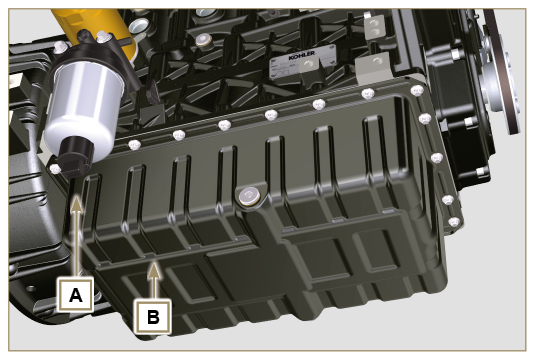 Die Schrauben C lösen und das Rohr D entfernen.
Abb. 11.35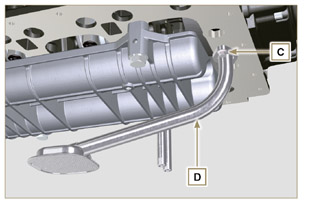 Die Schrauben E lösen und das Stützgehäuse F entfernen.
Abb. 11.36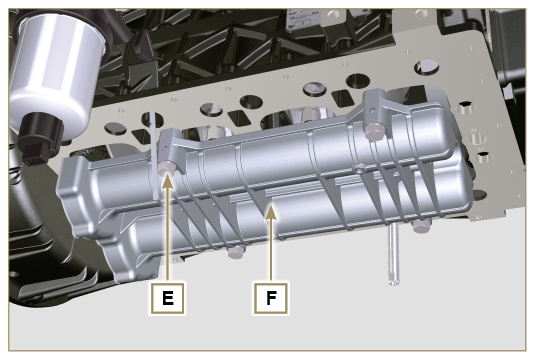 Die Schrauben G lösen und das Blech H entfernen.
Abb. 11.37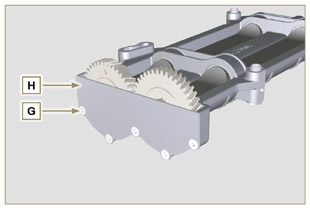 Die Wellen J und K in Pfeilrichtung L aus dem Gehäuse F nehmen.
Abb. 11.38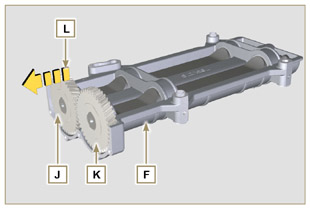 11.7.2 EinbauDie Lager V mit Molykote Schmierfett einfetten.Die Wellen J und K in das Gehäuse F in Pfeilrichtung M einsetzen.
Abb. 11.39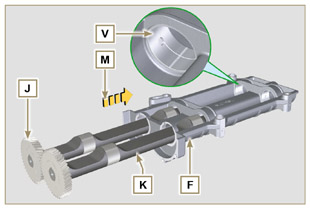 Sicherstellen, dass die Wellen J und K im Gehäuseinneren F die Zeichen N respektieren und dass die Welle J , die das Zahnrad mit dem aufgedruckten Buchstaben " S " hat, rechts vom Gehäuse F ist.
Abb. 11.40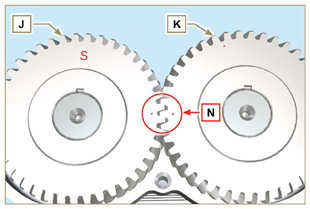 Das Blech H mit den Schrauben G auf das Gehäuse F (Anziehmoment 8 Nm ) aufschrauben.
Abb. 11.41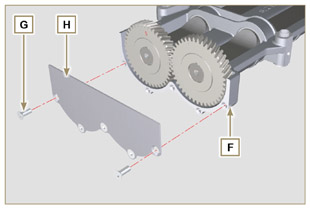 Die Feststellschraube ST_15 von Hand auf das Gehäuse F schrauben und die Welle K leicht drehen, um  das Loch an der Welle an der ST_15 auszurichten, damit die Vorrichtung blockiert wird.

Abb. 11.42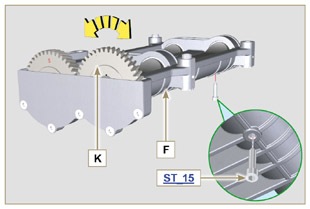 Die Kurbelwelle drehen und am OT ( Vgl. P nach oben) mit dem Werkzeug ST_34 blockieren, welches am Anlasser fixiert ist (Detail Q ).
Abb. 11.43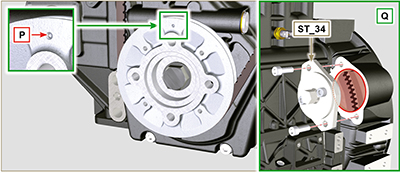 Das Gehäuse F auf der Ebene der unteren Gehäusehälfte R unter Beachtung der entsprechenden Buchsen positionieren..Das Gehäuse F mit den Schrauben E fixieren, dabei die Unterlegscheiben U zwischenlegen (Anziehmoment 50 Nm + 45° ).Die Feststellschraube ST_15 vom Gehäuse F lösen.
Abb. 11.44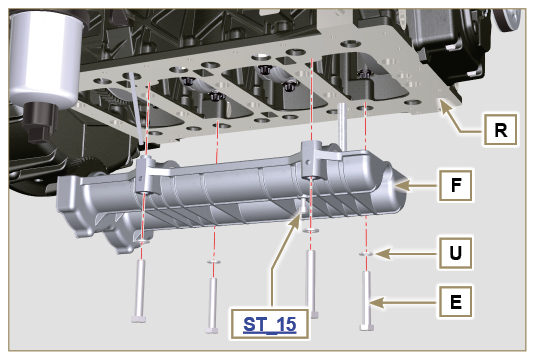      Wichtig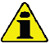 Kontrollieren, dass sich die Feststellschraube ST_15 (Abb. 11.42) nicht am Punkt X auf dem Gehäuse F befindet. 
Die Dichtung W ist immer und bei jedem Einbau auszutauschen.Die Dichtung W vor dem Einbau mit Öl einfetten.
Die Dichtung Wauf den Flansch des Ölrohrs D setzen.Das Ölsaugleitung D mit Hilfe der Schrauben C fixieren.Alle in Abs. 9.4.3 beschriebenen Vorgänge für den Einbau der Ölwanne durchführen.
Abb. 11.45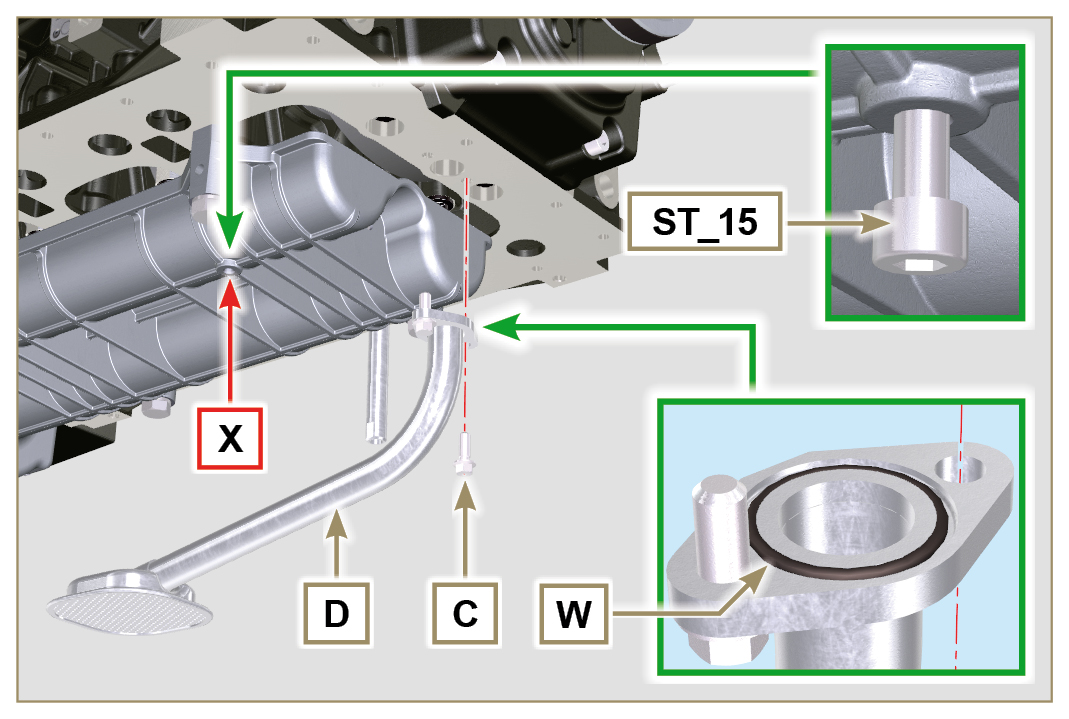  Wichtig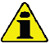 Vor Ausführung der Arbeiten Abs. 3.3.2 lesen.Die beiden Haken A aushängen und den Deckel B vom Körper C entfernen.Die Patrone D herausziehen.
Abb. 11.46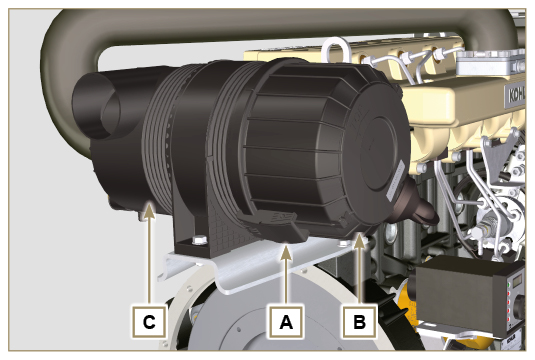 Die neue Patrone D in den Filterkörper C einsetzen.Den Deckel B mit den Haken A fixieren.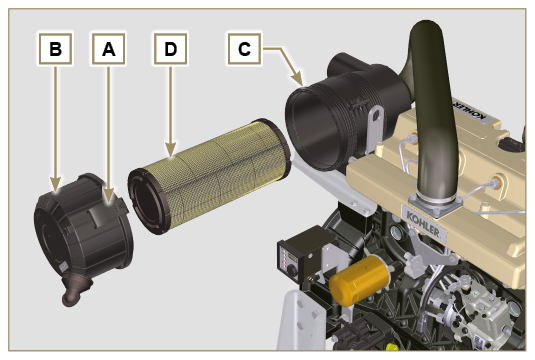 Abb. 11.47 Wichtig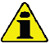 Geänderte Komponente, siehe Technisches Rundschreiben 700018.11.9.1 AusbauDie in Abs. 5.2 beschriebenen Arbeiten ausführen.    Wichtig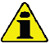 Vor Ausführung der Arbeiten Abs. 3.3.2 lesen.Bei Austausch der alleinigen Patrone, auf die Vorgänge 6 (Abs. 11.9.1) und 2 (Abs. 11.9.2) Bezug nehmen.Für den Ausbau der Rohre B und C , mit einem Schraubschlüssel die Anschlussstücke K, H (Abb. 11.49) und L (Abb. 11.50) blockieren, um zu vermeiden, dass diese abgeschraubt undgemeinsam mit den Muttern A entfernt werden, was einen Ölauslauf herbeiführen würde.Die Muttern A lösen und die Rohre B und C entfernen.
Abb. 11.48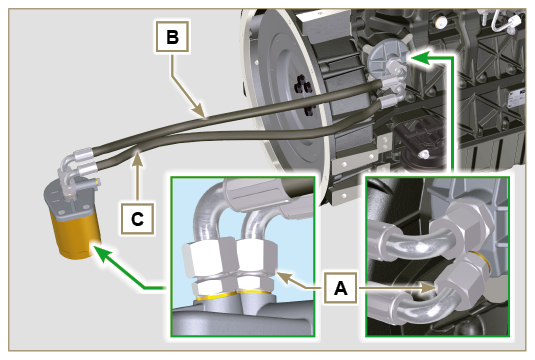 Die Anschlüsse H zusammen mit der Kupferdichtung vom Filterdeckel J abschrauben und entfernen.Das Anschlussstück K zusammen mit der Kupferdichtung abschrauben und den Filterdeckel entfernen J.
Abb. 11.49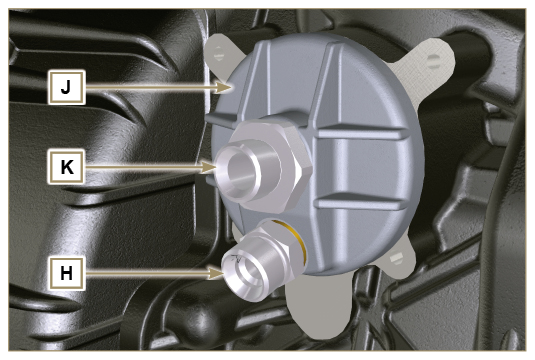 Die Anschlussstücke L abschrauben und die Kupferdichtungen vom Filterdeckel M entfernen.Die Patrone N zusammen mit der dazugehörigen Dichtung vom Filterdeckel M abschrauben.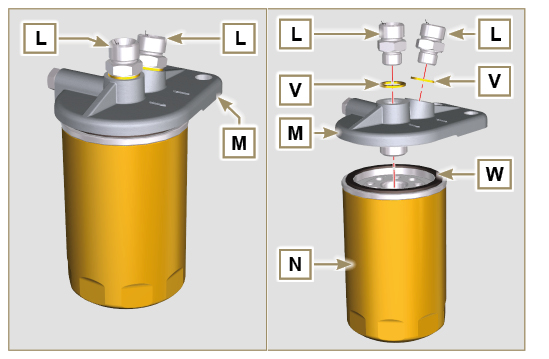 Abb. 11.5011.9.2 Einbau   Wichtig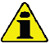  Die Dichtung V ist bei jedem Einbau auszutauschen.Die Anschlussstücke L auf dem Träger M schrauben, dabei die Dichtungen V dazwischenlegen (Anziehmoment 65 Nm ).Die Dichtung W einfetten und die Patrone N auf dem Träger M schrauben (Anziehmoment 20 Nm ).   Wichtig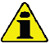 Die Dichtungen P, Q und U sind bei jedem Einbau auszutauschen.Die Dichtungen P und Q vor dem Einbau einfetten.Die Dichtung P auf den Anschluss K setzen.Den Filterdeckel J auf das Anschlussstück K setzen und die Dichtung Q auf den Filterkopf J.Das Anschlussstück K aufschrauben (Anziehmoment 45 Nm + Loctite 2701 ).Das Anschlussstück H auf den Flansch J schrauben, dabei die Dichtung U dazwischen legen (Anziehmoment 65 Nm ).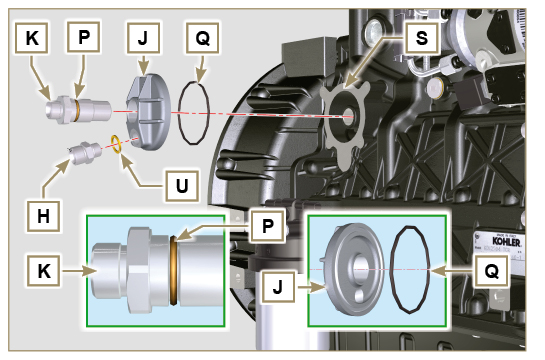 Abb. 11.51Das Rohr B am mittleren Anschlussstück des träger M un Filterdeckels J anschließen.Das Rohr C am seitlichen Anschlussstück des träger M und Filterdeckels J anschließen.Die Muttern A auf dem Filterkopf J anziehen (Anziehmoment 48 Nm ).Die Muttern A auf dem Träger M anziehen (Anziehmoment 48 Nm ).   Wichtig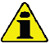 Die richtige Verschraubung der Anschlussstücke H (Abb. 11.51) und L (Abb. 11.52) (Anziehmoment 65 Nm ) überprüfen.  
Abb. 11.52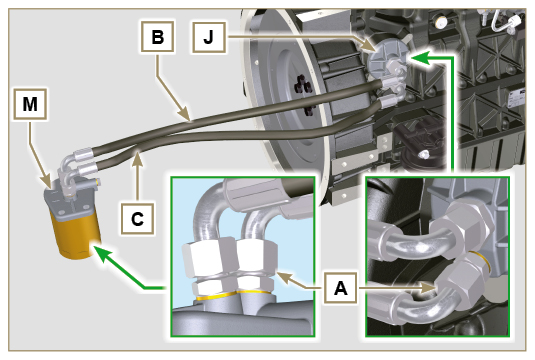  Wichtig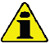 Vor Ausführung der Arbeiten Abs. 3.3.2 lesen.11.10.1 Ausbau des LuftfiltersDie Rohrschelle B aushängen.Die Schrauben A lösen und den Filter C herausnehmen.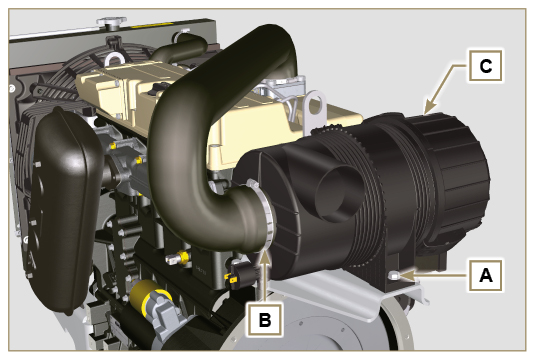 Abb. 11.5311.10.2 Ausbau der Luftfilterhülle
Die Rohrschelle D aushängen.Die Hülle E entfernen.Die Schrauben F lösen und die Platte G entfernen.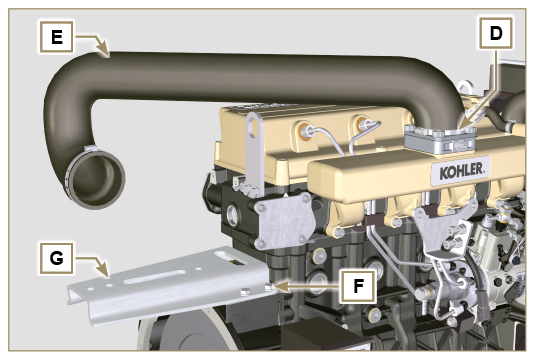 Abb. 11.5411.10.3 Einbau der Luftfilterhülle
Das Anschlussstück G auf den Flansch F setzen.Die Rohrschelle F befestigen.Die Platte G mit den Schrauben F (Anziehmoment 25 Nm ) befestigen.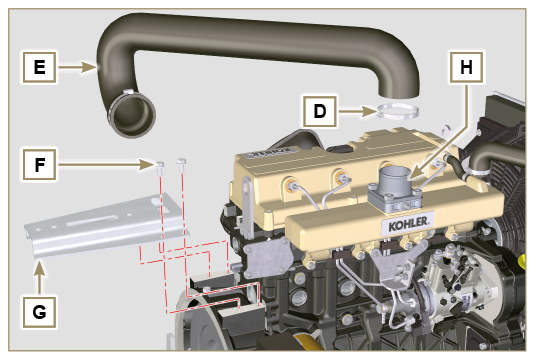 Abb. 11.5511.10.4 Einbau des LuftfiltersDen Filter C in die Hülle E einsetzen.Die Rohrschelle B befestigen.Die Schrauben A festziehen (Anziehmoment 25 Nm )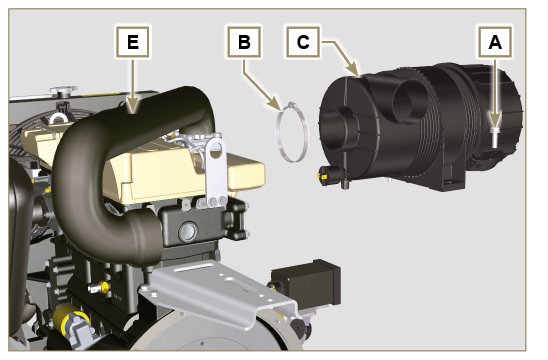 Abb. 11.56 Wichtig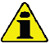 Vor Ausführung der Arbeiten Abs. 3.3.2 lesen.11.11.1 AusbauDie Schraube A lösen.Die Mutttern B lösen.Den Auspufftopf C entfernen.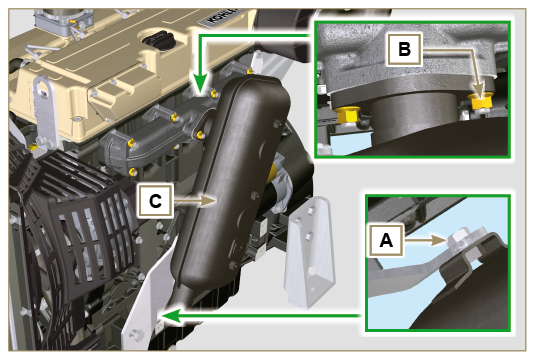 Abb. 11.5711.11.2 EinbauDie Dichtung D und den Auspufftopf C auf dem Sammelrohr E anbringen.Den Auspufftopf C auf den Bügel F setzen und die Schraube A anziehen (Anziehmoment 25 Nm ).Die Muttern B festziehen (Anziehmoment 25 Nm ).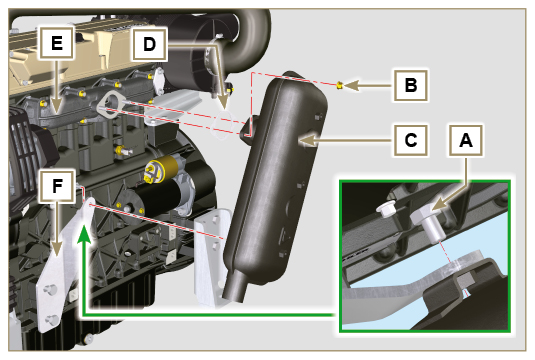 Abb. 11.58 Wichtig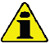 Vor Ausführung der Arbeiten Abs. 3.3.2 lesen.11.12.1 Ausbau des KühlersDie Rohrschellen A aushängen.Die Hülle B entfernen.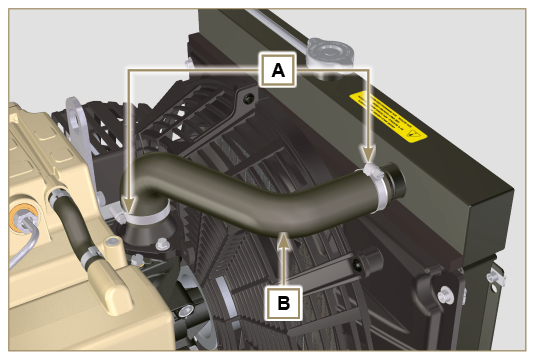 Abb. 11.59Die 4 Schrauben C und die Schraube E lösen.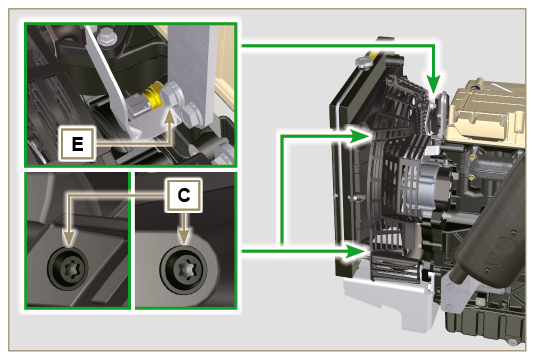 Abb . 11.60Den Schutz D entfernen.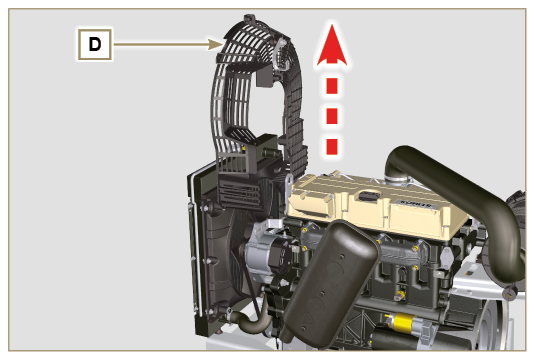 Abb . 11.61Die Rohrschelle H aushängen.Das Rohr L vom Kühler M abtrennen .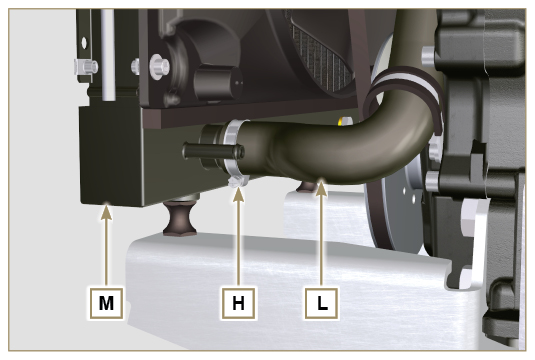 Abb . 11.62Die Muttern N und dann den Kühler M entfernen.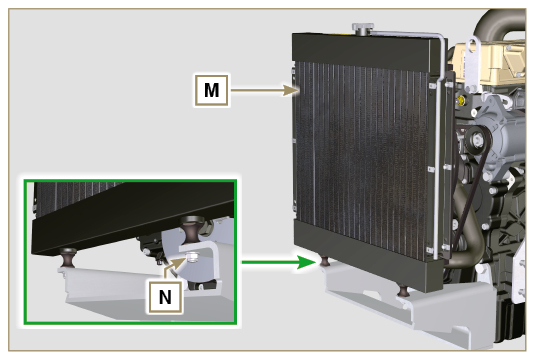 Abb . 11.6311.12.2 Ausbau des KühlgebläsesDie Schrauben P lösen und das Sicherungsblech Q des Gebläses R abnehmen.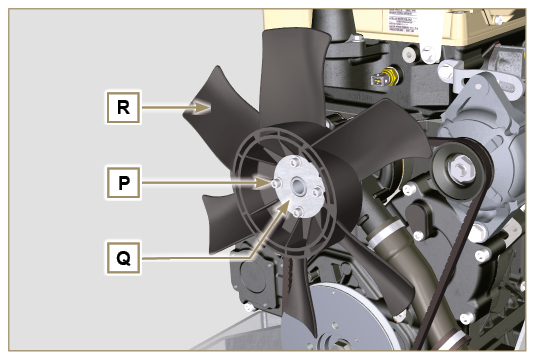 Abb . 11.64  11.12.3 Einbau des KühlgebläsesDas Gebläse R auf die Riemenschreibe U montieren.Das Sicherungsblech Q auf dem Gebläse R anbringen.Das Kühlgebläse R mit den Schrauben P befestigen, dabei die Unterlegscheiben S dazwischenlegen (Anziehmoment 10 Nm ).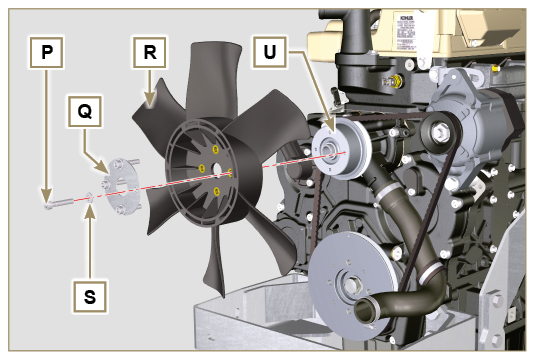 Abb . 11.6511.12.4 Einbau des Kühlers
Den Kühler auf die Halterung V setzen.Den Kühler M auf der Halterung V mit den Muttern N befestigen, die Unterlegscheibe  W dazwischen einsetzen (Anziehmoment 20 Nm ).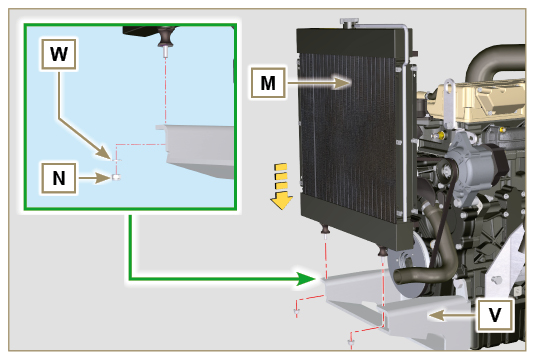 Abb . 11.66Die Hülle L in das Anschlussstück am Kühler M einsetzen.Die Rohrschelle H befestigen.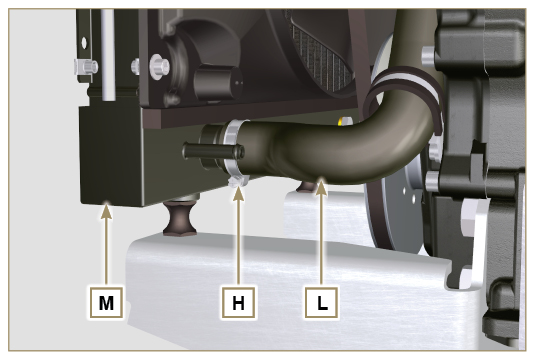 Abb . 11.67Die Trennwand D auf der Ventilatorhaube F positionieren.
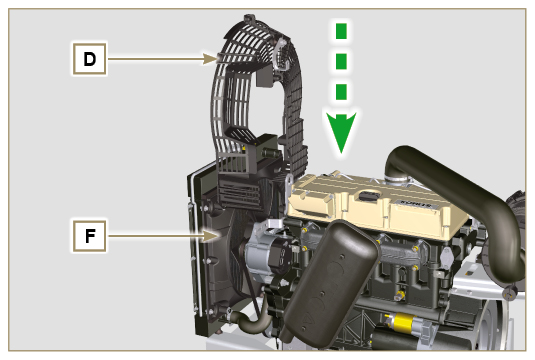 Abb . 11.68Den Bügel G mit der Schraube E (Anziehmoment 25 Nm ) befestigen.Den Schutz D mit den Schrauben C (Anziehmoment 10 Nm ) befestigen.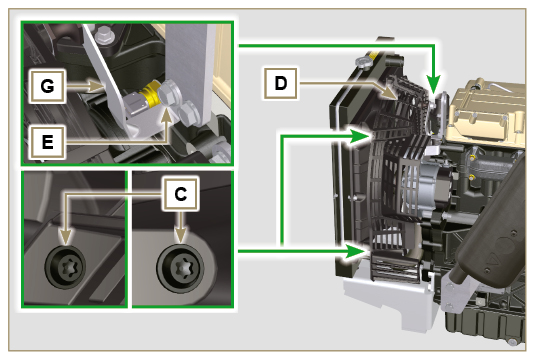 Abb . 11.69Die Hülle B auf das Anschlussstück am Kühler M und am Thermostatdeckel Y aufsetzen.Die Rohrschellen A befestigen.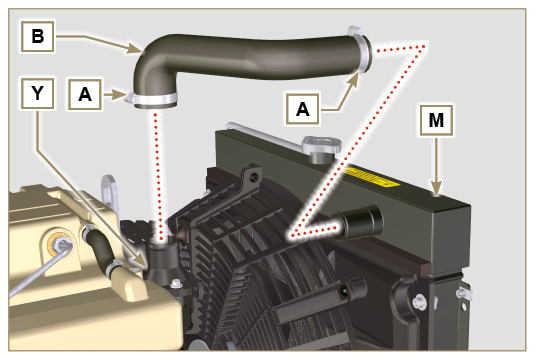 Abb . 11.70ANMERKUNG: Diese Komponente ist nicht unbedingt im Lieferumfang von KOHLER enthalten. Die Abbildung des Motors dient nur der Veranschaulichung. Wichtig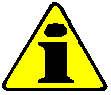 Die Motorstützfüße A können an der Glocke B oder am Kurbellager C befestigt werden; dazu die Schrauben D  anziehen (Anziehmoment 50 Nm ).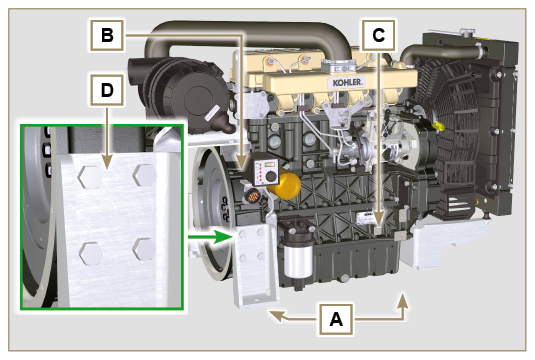 Abb. 11.7111.14.1 Ausbau des Schwungrads (J)Die in Par. 7.10.1 beschriebenen Schritte ausführen.11.14.2 Ausbau der Flanschplatte/-glocke (L)Die zusätzlichen Schrauben A und B lösen.Die in Par. 7.10.2 beschriebenen Schritte ausführen.Die Glocke oder Platte L abnehmen.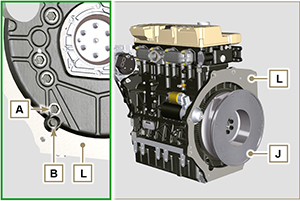 Abb. 11.7211.14.3 Ausbau der ÖlwanneDie in Par. 5.2 beschriebenen Schritte ausführen.Die Schrauben C lösen und das Bypass-Rohr D abnehmen.Die Schrauben E lösen und die Ölwanne F herausnehmen.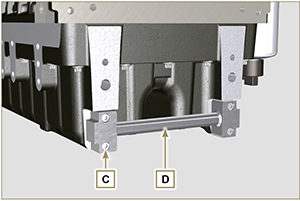 Abb . 11.7311.14.4 Einbau der ÖlwanneÜberprüfen, ob die Kontaktflächen G der Ölwanne F und des Kurbelgehäuses H frei von Verunreinigungen sind.Einen etwa 2.5 mm dicken Streifen Dichtungsmasse ( Loctite 5660 ) auf die Fläche G des Kurbelgehäuses H auftragen.Die Ölwanne F (mit Werkzeug ST_18 ) an den Befestigungslöchern auf dem Kurbelgehäuse H platzieren.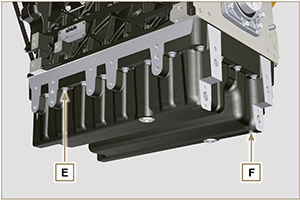 Abb . 11.74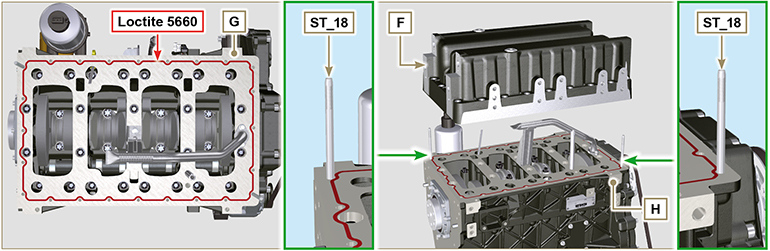 Abb . 11.75Abb . 11.75Die Schrauben E in die Befestigungslöcher schrauben und mit 10 Nm anziehen.Die Schrauben E lösen und ein Spiel von etwa 1 mm (Wert A ) zwischen der Fläche unter dem Schraubenkopf der Schrauben E und der Ölwanne F lassen.Die Flanschglocke oder -platte L auf dem Kurbelgehäuse H platzieren und an den Zentrierstiften M ausrichten.Die Glocke oder Platte L mit den zwei Schrauben A auf dem Kurbelbehäuse befestigen (Anziehmoment 20 Nm ).Die Glocke oder Platte L mit den zwei Schrauben A auf der Ölwanne F befestigen (Anziehmoment 20 Nm ).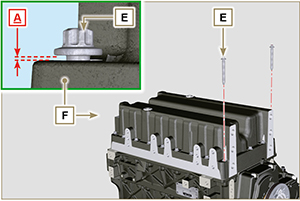 Abb . 11.76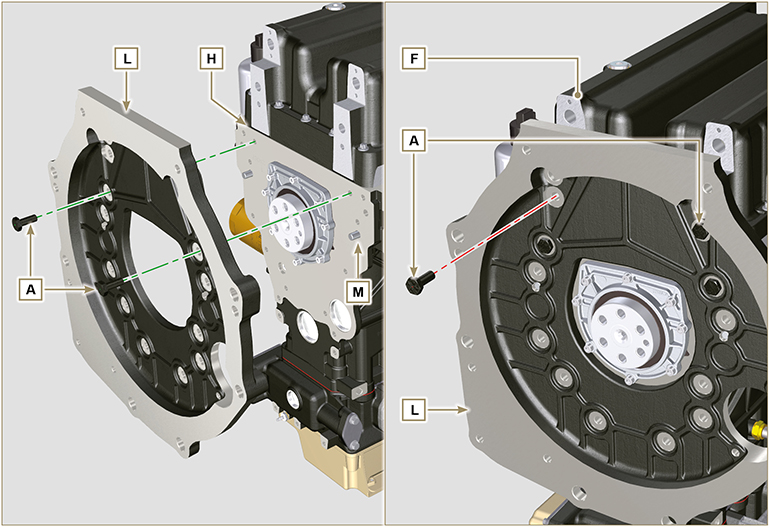 
  Abb . 11.77
  Abb . 11.77Die Ölwanne F durch Anziehen der Schrauben E befestigen, dabei unbedingt die in  Abb . 11.77 gezeigte Reihenfolge einhalten (Anziehmoment 20 Nm ).Die Schrauben A lösen und die Glocke oder Platte L abnehmen ( Abb . 11.76 ).Die Ölwanne F durch Anziehen der Schrauben E befestigen, dabei unbedingt die in  Abb . 11.77 gezeigte Reihenfolge einhalten (Anziehmoment 47 Nm ).
Die Schraube 1 erneut lösen, dann mit einem Anzugsmoment von 47 Nm anziehen.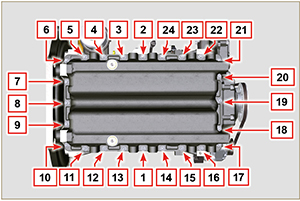 Abb . 11.78Die Dichtungen N in die Sitze P des Bypass-Rohrs D einsetzen.Das Bypass-Rohr D mit den Schrauben C an der Ölwanne F befestigen (Anziehmoment 10 Nm ).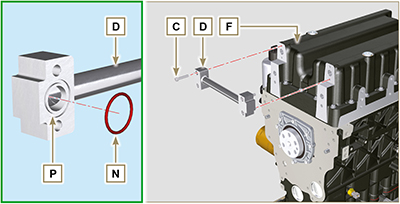 Abb . 11.7911.14.5 Einbau der Flanschplatte/-glockeDie in Punkt 6 von Par. 11.14.4 beschriebenen Schritte ausführen.Die Glocke oder Platte L mit den Schrauben A befestigen, dabei unbedingt die in  Abb . 11.79 gezeigte Reihenfolge einhalten (Anziehmoment  85 Nm ).Die Glocke oder Platte L mit den Schrauben B befestigen (Anziehmoment 270 Nm ).11.14.6 Einbau des SchwungradsDie in Par. 9.5.2 beschriebenen Schritte ausführen .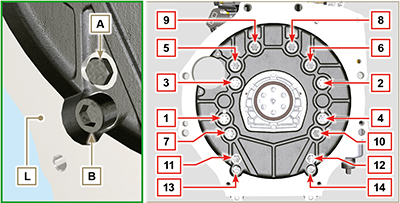 Abb . 11.8011.15.1 AusbauDie unter Abs. 5.2 beschriebenen Arbeitsschritte ausführen.Die Schrauben A lösen und den Ölsumpf B entfernen.Die Schrauben A1 lösen und den Flansch des Ölsumpfs B1 entfernen.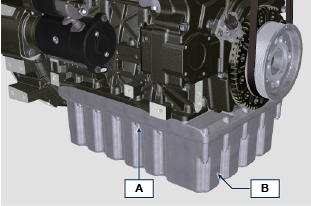 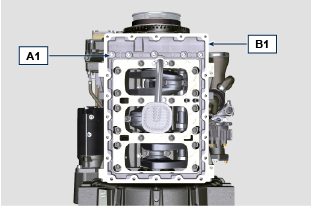 Fig. 11.8111.15.2 EinbauEine Linie Dichtmittel ( Loctite 5660 ) von ungefähr 2,5 mm in den Kanal B2 des Flansches des Ölsumpfs B1 auftragen.Den Ölsumpf B1 auf den Befestigungsbohrungen im Kurbelgehäuse H anordnen (dabei das Werkzeug ST_18 einsetzen).Die Schrauben A1 in den Befestigungsbohrungen einschrauben.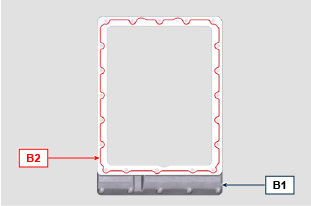 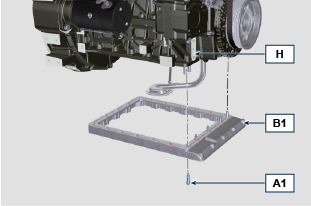 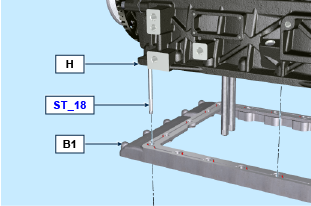 Fig. 11.82Den Sumpf B1 durch Anziehen der Schrauben A1 befestigen und dabei strikt die in den Abb. 11.83 angegebene Reihenfolge befolgen (Anzugsmoment 25 Nm ).Die Schraube 1 erneut lösen, dann mit einem Anzugsmoment von 25 Nm anziehen.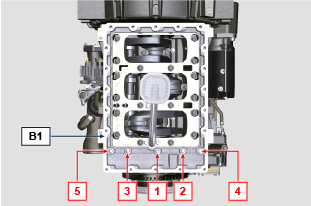 Fig. 11.83Eine Linie Dichtmittel ( Loctite 5660 ) von ungefähr 2,5 mm in den Kanal B3 des Ölsumpfs B auftragen.Den Ölsumpf B auf den Befestigungsbohrungen im Flansch des Ölsumpf B1 anordnen (dabei das Werkzeug ST_18 einsetzen).Die Schrauben A in den Befestigungsbohrungen einschrauben.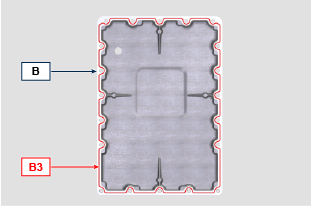 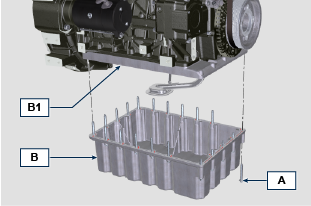 Fig. 11.84Den Sumpf B durch Anziehen der Schrauben A befestigen und dabei strikt die in den Abb. 11.85 angegebene Reihenfolge befolgen (Anzugsmoment 25 Nm ).Svitare nuovamente la vite 1 e serrarla a 25 Nm .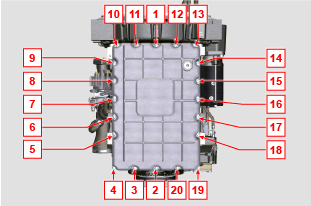 Fig. 11.8511.16.1 AusbauDie unter Abs. 5.2 beschriebenen Arbeitsschritte ausführen .   Wichtig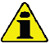 Den Abs. 3.3.2 lesen, bevor das Verfahren ausgeführt wird.Um nur den Einsatz auszutauschen, Bezug auf die Arbeitsschritte 2 ( Abs. 11.16.1 ) und 6 ( Abs. 11.16.2 ) nehmen.Den Filtereinsatz A lösen.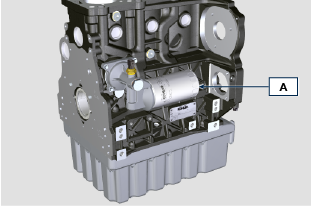 Fig 11.86Den Öldruckschalter B gemeinsam mit der entsprechenden Kupferdichtung vom Halter E lösen und entfernen.Den Anschluss C gemeinsam mit der entsprechenden Kupferdichtung lösen.Die Schrauben D lösen und den Halter E entfernen.
Fig 11.87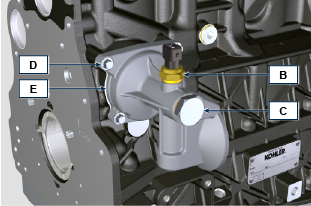 11.16.2 Einbau   Wichtig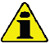 Die Dichtungen E1 , C1 , C2 und B1  bei jeder Montage stets ersetzen.Die Dichtungen E1 , C1 vor der Montage mit Öl schmieren.Den Halter E mit den Schrauben D am Kurbelgehäuse F montieren und dabei die Dichtung E1 zwischenfügen. Die Schrauben D nicht anziehen.Die Dichtungen C2 und C1 an den Anschluss C fügen.Loctite 2701 auf das Gewinde des Anschlusses C auftragen und diesen am Kurbelgehäuse F anziehen (Anzugsmoment 25 Nm ).Die Schrauben D anziehen (Anzugsmoment 10 Nm ).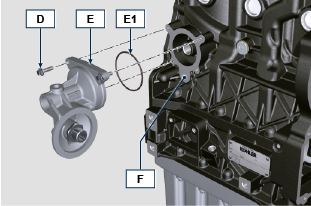 
Fig 11.88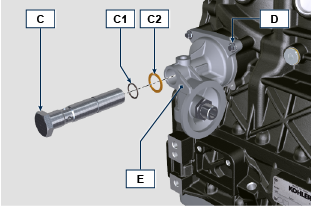 Den Öldruckschalter B am Halter E anziehen und dabei die Dichtung B1 zwischenfügen (Anzugsmoment 25 Nm ).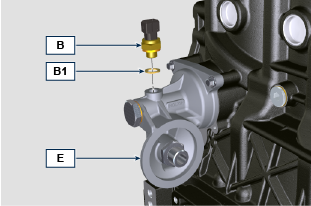 Fig 11.89Die Dichtung des Filtereinsatzes A schmieren und den Filtereinsatz A am Halter E anziehen (Anzugsmoment 20 Nm ).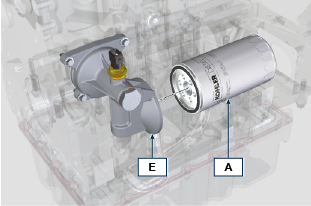 Fig 11.90